บันทึกข้อความ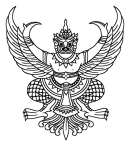 ส่วนราชการ 	ที่  	วันที่                               	เรื่อง	ขอหนังสือรับรองผ่านสิทธิ ตามโครงการสวัสดิการเงินกู้เพื่อที่อยู่อาศัยประเภทไม่มีเงินฝาก	เรียน	ผู้อำนวยการสำนักงานเขตพื้นที่จักรพงษภูวนารถ	ด้วย ข้าพเจ้า..................................................................................................ปฏิบัติงานประเภท ข้าราชการพลเรือนในสถาบันอุดมศึกษา		พนักงานในสถาบัน		พนักงานราชการลูกจ้างประจำ					ลูกจ้างชั่วคราวตำแหน่ง..............................................................เลขที่ตำแหน่ง....................................มีความประสงค์ขอหนังสือรับรองผ่านสิทธิ ตามโครงการสวัสดิการเงินกู้เพื่อที่อยู่อาศัยประเภทไม่มีเงินฝาก นั้นเบอร์ที่สามารถติดต่อได้...............................................จึงเรียนมาเพื่อโปรดพิจารณาดำเนินการลงชื่อ................................................................     (................................................................)________________________________________________________________________________เรียน	ผู้อำนวยการสำนักงานเขตพื้นที่จักรพงษภูวนารถ	ด้วย................................................................................ได้รับค่าตอบแทนเดือนละ.........................บาท(เงินเดือนสุทธิ............................บาท) และได้รับค่าตอบแทนพิเศษดังนี้.............................................................รวมอัตราค่าตอบแทนที่ได้รับต่อหนึ่งเดือน จำนวน......................................บาท จริง				ลงชื่อ................................................................				      (..............................................................)				ตำแหน่ง..........................................................					               งานคลังเรียน	ผู้อำนวยการสำนักงานเขตพื้นที่จักรพงษภูวนารถ	ด้วย.......................................................................................ปฏิบัติงานประเภท....................................ตำแหน่ง...........................................................................สังกัดวิทยาเขตจักรพงษภูวนารถ ได้เริ่มปฏิบัติงานตั้งแต่วันที่.........................................................................จนถึง.................................................................... จริง				ลงชื่อ................................................................				      (..............................................................)				ตำแหน่ง..........................................................					         งานบริหารงานบุคคล